10.1	النظر في الاحتياجات من الطيف والأحكام التنظيمية لإدخال واستخدام النظام العالمي للاستغاثة والسلامة في الطيران (GADSS)، وفقاً للقرار 426 (WRC-15)؛مقدمةحددت منظمة الطيران المدني الدولي (ICAO) مفهوم التشغيل (ConOps) لدعم تطوير النظام العالمي للاستغاثة والسلامة في الطيران (GADSS). ويحتوي مفهوم التشغيل على متطلبات قائمة على الأداء يمكن أن تستخدمها منظمة الطيران المدني الدولي في وضع الأحكام المفصلة لتنفيذ مختلف وظائف النظام العالمي للاستغاثة والسلامة في الطيران.ولا يحدد مفهوم التشغيل للنظام العالمي للاستغاثة والسلامة في الطيران أنظمة معينة مقترحة للمساهمة في النظام العالمي للاستغاثة والسلامة في الطيران. ويقترح المؤتمر الأوروبي لإدارات البريد والاتصالات (CEPT) عدم إجراء أي تغيير على المادة 5 من لوائح الراديو وإلغاء القرار 426 (WRC-15)، نظرًا لعدم توقع أي دراسات إضافية. ولا يحتوي الفصل VII من لوائح الراديو "اتصالات الإغاثة والسلامة" سوى معلومات عن النظام العالمي للسلامة والاستغاثة في البحر (GMDSS). ويُقترح إضافة معلومات في هذا الفصل عن النظام العالمي للسلامة والاستغاثة في الطيران (GADSS).المقترحاتNOC	EUR/16A10/1#50343المـادة 5توزيع نطاقات الترددالأسباب:	مع أخذ مفهوم التشغيل 0.6 من النظام العالمي للسلامة والاستغاثة في الطيران بعين الاعتبار، لا توجد حاجة إلى تغيير المادة 5 من لوائح الراديو. ويبين التقرير ITU-R M.2436-0 "النظام العالمي للإنذار والسلامة من أجل الرحلات الجوية" المتطلبات من الطيف لأغراض تنفيذ النظام العالمي للسلامة والاستغاثة في الطيران (GADSS)، الأمر الذي يظهر أن تنفيذ النظام العالمي للسلامة والاستغاثة في الطيران ليس بحاجة إلى توزيع مورد طيفي إضافي لخدمات الطيران.المـادة 30أحكام عامةالقسم I - مقدمـةMOD	EUR/16A10/21.30	البند 1	يشمل هذا الفصل الأحكام المتعلقة بتشغيل النظام العالمي للاستغاثة والسلامة في البحر (GMDSS) الذي ترد متطلباته الوظيفية وعناصره ومتطلبات حمل التجهيزات في الاتفاقية الدولية للحفاظ على الحياة البشرية في البحر SOLAS) ، (1974، في نسختها المعدلة. كما يتضمن هذا الفصل أحكاماً لاستهلال اتصالات الاستغاثة والطوارئ والسلامة عن طريق المهاتفة الراديوية على التردد MHz 156,8 (القناة 16 للموجات المترية ((VHF)البحر ()،المعدّلة. (WRC-)     الأسباب:	للإخطار بشأن النظام العالمي للاستغاثة والسلامة في الطيران (GADSS) الذي وضعته ووصفته منظمة الطيران المدني الدولي (ICAO).SUP	EUR/16A10/3#50342القرار 426 (WRC-15)دراسات بشأن الاحتياجات من الطيف والأحكام التنظيمية من أجل
إدخال واستخدام النظام العالمي للاستغاثة والسلامة في الطيرانالأسباب:	لا توجد دراسات إضافية متوقعة في إطار القرار 426 (WRC-15).___________المؤتمر العالمي للاتصالات الراديوية (WRC-19)
شرم الشيخ، مصر، 28 أكتوبر - 22 نوفمبر 2019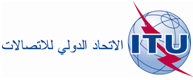 الجلسة العامةالإضافة 10
16-A للوثيقة8 أكتوبر 2019الأصل: بالإنكليزيةمقترحات أوروبية مشتركةمقترحات أوروبية مشتركةمقترحات بشأن أعمال المؤتمرمقترحات بشأن أعمال المؤتمربند جدول الأعمال 10.1بند جدول الأعمال 10.1